MUSTAFA ÖZCAN İLKOKULU MÜDÜRLÜĞÜBESLENME DOSTU OKULLAR PROGRAMI KAPSAMINDA SAĞLIKLI BESLENME HAREKETLİ YAŞAMA YÖNELİK ETKİNLİK (ÇALIŞMA)İZLEME-DEĞERLENDİRME TUTANAĞIETKİNLİĞİN (ÇALIŞMANIN)ETKİNLİĞİN (ÇALIŞMANIN)ETKİNLİĞİN (ÇALIŞMANIN)ADIEKRANLA DEĞİL AKRANLA BÜYÜ(Teknoloji bağımlılığı)EKRANLA DEĞİL AKRANLA BÜYÜ(Teknoloji bağımlılığı)TARİHİ21.10.201921.10.2019YERİTÜM İLKOKULTÜM İLKOKULETKİNLİK GÖRSELİETKİNLİK GÖRSELİETKİNLİK GÖRSELİ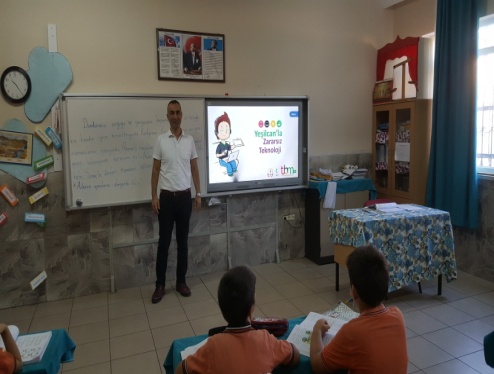 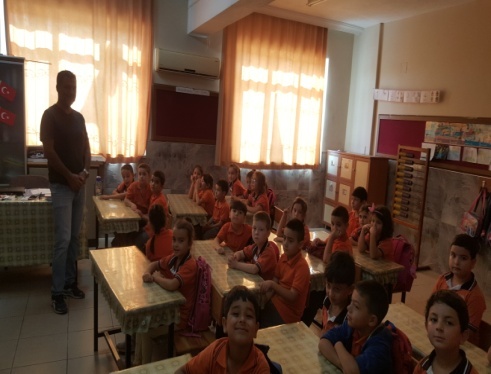 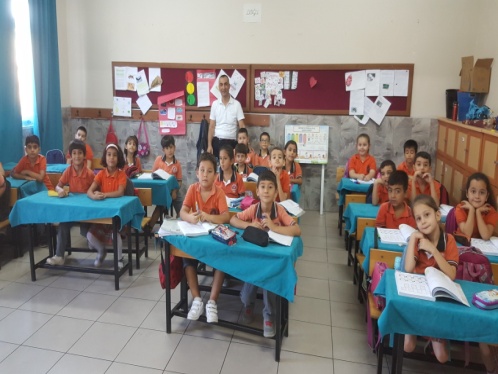 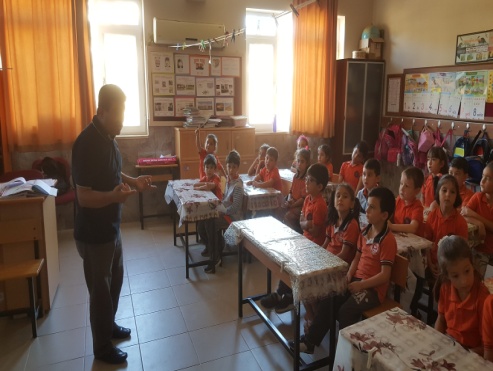 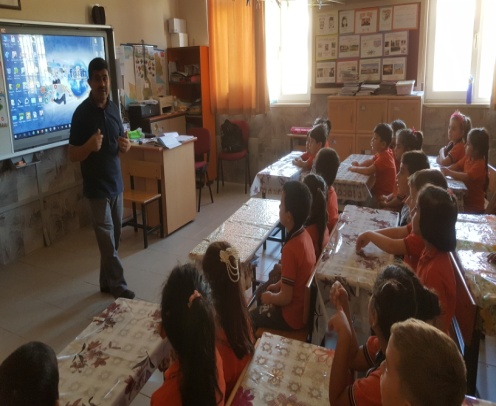 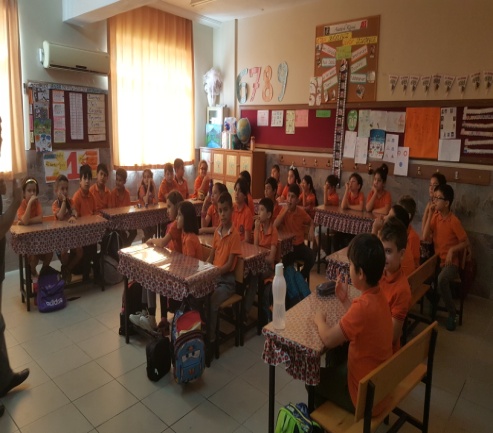 HEDEFLERHEDEFLERSağlık için hareket etmek gerektiğini kavrayabilmeHEDEF KİTLEHEDEF KİTLE1.-2.-3. ve 4. SINIF ÖĞRENCİLERİMİZETKİNLİKLER VE İZLEME -DEĞERLENDİRMEETKİNLİKLER VE İZLEME -DEĞERLENDİRMEÖğrencileri boş vakitlerinde  bilgisayar, TV, tablet  ve cep telefonu ekranından uzaklaştırıp arkadaşları ile evde bahçede parkta oynayabilmeleri için Silifke RAM Müdürlüğünden gelen rehber öğretmenlerce teknoloji bağımlılığının zararları anlatıldı.ETKİNLİĞE KATILANLARETKİNLİĞE KATILANLAR13 ÖĞRETMEN, 221 ÖĞRENCİ,3 REHBER ÖĞRETMEN, 8 VELİSORUMLU KİŞİLERİMRAN ARSU  Müdür Yard.                 Faruk NizamoğluSınıf öğrt.Aylin YılmazSınıf  Öğrt.                                                Makbule DemirOkul öncesi Öğrt